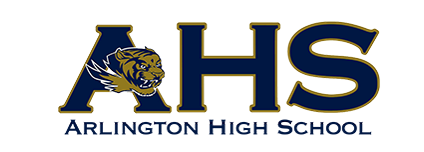 Summer Task Directions Create a 3-5 minute presentation (ppt) in which you do the following: Identify 3 real-world problems or issues that are at the center of a debate (local, regional, national or international) For each problem/issue identify the following: Background/HistoryWho does it impact Why should we care? What are the differing points of view on the topic? What are some possible solutions? Refer to the rubric below for scoring guidance. Presentations will take place during our first day of class. Scoring: Summer Assignment TemplateSummer Assignment TemplateCourse Title:AP SeminarCourse Title:AP SeminarTeacher:Michelle PerriginTeacher:Michelle PerriginPLC Content Area:EnglishPLC Content Area:EnglishSummer Assignment DescriptionIdentify, understand, and create a presentation (i.e. PowerPoint) about 3 real-world issues that are currently impacting our world.   Directions are on page 2.Date Due1st day of classEstimated Time for Completion4-6 hoursTennessee Academic Standards/Approved Standards Supporting Reference (List standard(s) correlation to summer work)LO 1.2A: Retrieving, questioning, organizing, and using prior knowledge about a topic.	LO 2.2A: Explaining and analyzing the logic and line of reasoning of an argument.	LO 2.3B: Evaluating potential resolutions, conclusions, or solutions to problem or issues                   raised by an argument.		LO 5.1C: Communicating information through appropriate media using effective techniques  of                  design.	LO 5.1E: Engaging an audience by employing effective techniques of delivery or performance.Rationale for Summer AssignmentThe summer assignment introduces students to the research and presentation approach of the course. The assignment also serves as an excellent baseline measure of the student’s prior knowledge and presentation acumen. Additionally, the issues/problems selected by the student will serve as a possible topic for future assignments.Resources needed to complete Summer assignmentInternet access, PowerPoint (or other presentation design software)How and when will this summer assignment be assessed and scored? Also, what grading category and what percentage will this summer assignment count in the student’s grade?See the attached rubric.The summer assignment will account for 10-15% of the student’s Presentation category grade. Presentations are 25% of the overall grade.Additional Summer Assessments (If applicable - what grading category and what percentage will each additional summer assignment count in the student’s grade?)NoneTeacher Summer Contact Information Michelle Perrigin michelle.perrigin@acsk-12.orgPerformance Levels  Performance Levels  Row Content Area/ Proficiency Low/ 2 Medium / 4 High / 6 Points (Max)  5 Engage Audience (Design) The presentation’s design does little to effectively convey the information. There is little evidence of purposeful selection or emphasis of information to suit audience, situation, medium, or purpose (e.g. too much text is included on slides, too much for given time limit).  The presentation’s design aligns with the information and selects and emphasizes key information.  The presentation’s design aligns well with and effectively contextualizes the information. The presentation, including its selection and emphasis of information, is designed for audience, situation, medium, and/or purpose.  6 6 Engage Audience (Delivery) The selection and execution of delivery or performance techniques (e.g., eye contact, vocal variety, movement, energy) severely limit the presentation’s impact.  The selection of delivery or performance techniques (e.g., eye contact, vocal variety, movement, energy) OR execution of those techniques, supports communication of the argument.  A careful selection of delivery or performance techniques (e.g., eye contact, vocal variety, movement, energy), coupled with a dynamic execution of those techniques, strongly supports the communication of the argument.  6  	                         12 Points  100% 10 Points 90%  	 	8 Points 80%  	 	6 Points 70%                           4 Points       60%